 ICON-Idaho Connects Online SchoolSTUDENT INFORMATION SHEETPrimary Household Information: Name of person(s) with whom student is living:Are you currently being served by an IEP or 504 Plan?  _____IEP    ______504	   _____NOAre there any circumstances about the custody of your child that we should know about which limit the sharing of records, etc..?     _______YES        _______NO   It is the parent's/guardian's responsibility to keep the school informed of changes in custody by providing the office with currently and complete legal documents each year and after any changes.PARENT/GUARDIAN SIGNATURE: __________________________  DATE:  _____________ICON-Idaho Connects Online SchoolHOME LANGUAGE SURVEYStudent’s Legal Name: 														Last Name			First Name			MiddleGender: □ Male □ Female 		Birth Date: 		        Grade Enrolling in: 		What is the primary language spoken in the home? 				If English, STOP and sign at the bottom of the page.If anything other than English, please continue on and answer the questions below.	1. What language is spoken in the home? 									2. What was the first language learned by the child? 								3. What language do you most often use to speak to your child? 						4. What language does the child use most often in the home? 							5. What language does the child use most often with friends outside the home? 				6. What country was your child born in? 									7. When did your child first enter school in the USA? 			 In what state? 				8. Is the student attending the school as a foreign exchange student? 						9. Has the student ever been in a bilingual educational or an English as a Second language program in a    school in the US? 								10. Did the student exit the program? 				 Exit Date: 		Parent/Guardian’s Signature: 						 Date: 		ICON-Idaho Connects Online SchoolRESIDENCY SURVEYStudent’s Legal Name: 													Last Name			First Name			MiddleGender: □ Male □ Female		Birth Date: 		  	Grade Enrolling in: 		This questionnaire is intended to address the McKinney-Vento Act. Your responses will help the administrator determine residency status for enrollment of this student and whether or not additional support and services may be available to the student.1. Presently, is the student living (circle the appropriate letter)	a)   In a shelter, transitional housing, or awaiting foster care	b)   With more than one family in a house or an apartment due to loss of housing or 	economic hardship	c)   In a temporary trailer, campground, car, or park	d)   In a hotel or motel	e)   Choices above do not applyIf “e”, then do not complete the remainder of the questions and no further action is necessary.The student lives with (circle the appropriate letter):	a)   1 parent	b)   2 parents	c)   1 parent & another adult	d)   A relative, friend(s) or other adult(s)	e)   Alone with no adults	f)   An adult that is not the parent or the legal guardianParent/Guardian’s Signature: 				 	Date:				ICON-Idaho Connects Online SchoolSTUDENT QUESTIONNAIREIn order to help us serve you better, please answer the following questions:Do you currently have reliable internet in your home?	___YES	____NOAre you currently on probation?  _____YES 	______NO If YES, please provide the name and email of your probation officer.  Are you on track for your current grade level? _____YES	_____NOAre you currently employed or participating in a hobby that takes up more than 15 hours per week?	_____YES		______NOAre you currently expecting a baby?	_____YES	______NOWhat are your goals by enrolling with ICON? (i.e. I want to graduate with ICON, I want to get caught up and return to my local school, etc...)What are your plans after you graduate?ICON STUDENT HANDBOOK VERIFICATIONReading the Student Handbook is a critical component of schooling with ICON  We ask that you take a few moments to read the handbook and then sign below as verification that you have read it.  The link to the handbook can be found on our website at:  www.iconschool.org under the “Learn About ICON” tab in the “Course Catalogs/School Calendar” section.  STUDENT NAME:	____________________________________________________________STUDENT SIGNATURE:	 _____________________________________________________PARENT/GUARDIAN NAME:	 _______________________________________________  PARENT/GUARDIAN SIGNATURE:	__________________________________________DATE:	_______________________________INCOME DETERMINATION FORMFor Idaho Charter Schools
Family Name or Foster Child Family Name  					_____________			INCOME ELIGIBILITY GUIDELINESEffective FROM July 1, 2016 to June 30, 2017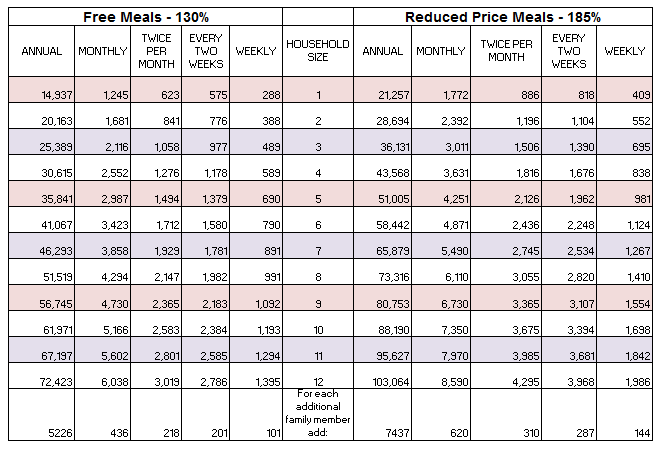 Name of Charter School your child(ren) I s(are) attending:_______ICON__________________________________________________________Number of children attending: ______C.  Name of traditional public school(s) and district that serves the area in which your child(ren) resides:_____________________________________		____________________________________________________________________________		_______________________________________D.  Number of people living in the household: ________E.  Is your family or foster child’s yearly, monthly or weekly income equal to or less than the amount on the income eligibility chart?    ____ Yes    ____ NoPlease sign, date and return this form to the school office:I certify that all of the information provided is true and correct.  I understand that this information is being given for the receipt of federal funds.	__ 	       		_____             _______	                                    Signature of Adult Household Member or Foster Parent	       Printed Name of Adult Household Member or Foster Parent	________________	________________________Physical Address    City      State     Zip Code                                                                                                      Date SignedLegal Last Name:First Name:Middle  Name:Time Zone:   Mountain     PacificDate of Birth:Identified Gender:  ___Male   ___FemaleStudent's Physical Address:Mailing Address, if different:Student's E-Mail Address:Home Phone:Student's Cell Phone:Last School Attended:Current Grade Level:RACE: ____White, Not of Hispanic Origin   _____African American   _____Asian or Pacific Islander_____Hispanic       _____American Indian/Alaskan       _____OtherLiving with (check one):  ____Both Parents    ____Mother Only    ____Father Only  ____Guardian____Foster Parent    ___Mother/Stepfather     ____Father/Stepmother    ____Relative  ____OtherFather or Male Guardian's Name:Work Phone:Cell Phone:E-Mail and Physical Address, if different from student:Mother or Female Guardian's Name:Work Phone:Cell Phone:E-Mail and Physical Address, if different from student: